Муниципальное автономное учреждение культуры«Централизованная библиотечная система»г. СеверобайкальскУТВЕРЖДАЮ:Начальник Управления культурыАдминистрации МО «город Северобайкальск»_______________ С.Г. Зубарева«_____» ______________2021 г.Ежегодный доклад о деятельностиМАУК «ЦБС» г. Северобайкальскза 2020 год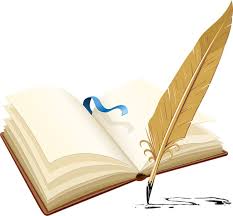 г. Северобайкальск, 2021 г.Оглавление1. События года.1.1. Главные события библиотечной жизни муниципального образованияУказ Президента России «О национальных целях и стратегических задачах развития Российской Федерации на период до 2024 года» от 7 мая 2018 года дал старт национальному проекту «Культура», важной частью которого стало обновление муниципальных библиотек страны. Родилось понятие «модельная библиотека нового поколения» в качестве нового стандарта работы учреждения культуры. Деятельность МАУК «Централизованная библиотечная система» города Северобайкальск осуществляется на основании Устава – нормативно-правового акта, который утверждается учредителем организации и определяет основные направления и порядок её деятельности.Сегодня МАУК «Централизованная библиотечная система» города Северобайкальск удовлетворяет информационные, образовательные, культурно-досуговые потребности населения, стала центром общественной жизни и доказывает свою значимость в деле развития и обновления социокультурной среды города. Модернизация Центральной библиотеки МАУК "ЦБС" позволила создать современный многофункциональный центр для чтения, общения, получения информации, расширить образовательные функции библиотеки.  Библиотека, как современное учреждение культуры и досуга, в должном объёме выполняет задачи, ориентированные на современные правила, такие как дифференцированное обслуживание пользователей по тематическим направлениям, продвижение книги и чтения в социуме, использование информационных технологий в деятельности библиотеки, сохранение культурного наследия края. Также жителям города модельная библиотека предоставляет возможность доступа к изданиям Национальной электронной библиотеки, к изданиям электронной краеведческой библиотеки «Бурятика», созданной на базе Национальной библиотеки Бурятии, к справочно-правовым базам данных «Консультант Плюс» и другим открытым информационным Интернет-ресурсам.Новые технологии, стремительно вошедшие в библиотечную деятельность, сделали наши библиотеки более привлекательными для «цифрового» поколения, вывели библиотечно-информационную деятельность на иной уровень. Традиционная миссия библиотеки по привлечению населения к чтению и общению приобрела при этом новую глубину и содержание, получила новый потенциал через освоение интересных форм работы в виртуальном пространстве. С целью более полного освещения работы библиотеки мы стараемся работать по принципу «ни дня без новости». Пандемия в считанные дни изменила жизнь всего мира и внесла свои коррективы в работу библиотек. И сегодня мы продолжаем сеять доброе, разумное, вечное, отвлекая людей от тревожных и грустных мыслей, внушая спокойствие и настраивая на позитивное настроение. Библиотека города Северобайкальск в своей работе активно использует такие ресурсы как сайт Минкультуры РБ, библиотеки, социальные сети – Одноклассники, Фейсбук, ВКонтакте, YouTube. На сегодняшний день в группах состоит более 2300 подписчиков. Необходимо также отметить ещё один ресурс, посредством которого библиотека доводит информацию до своих пользователей – это портал Культура. РФ., который имеет федеральную поддержку. На данном портале размещается информация о мероприятиях учреждений культуры всей страны. На наших онлайн-площадках можно познакомиться с видеопрезентациями, книжными выставками, обзорами новых книг и журналов, новостями библиотеки, мастер-классами, анонсами мероприятий, а также оставить свой отзыв о прочитанной книге, прошедших мероприятиях, о работе библиотеки в целом. В течение 2020 года библиотекой в виртуальном пространстве размещено свыше 150 информационных материалов – новости, анонсы, книжные обзоры, выставки и т. д. Хочется отметить наиболее востребованные направления работы – это краеведение, материалы по Байкало-Амурской магистрали, онлайн-встречи с известными и творческими людьми нашего города, тематические выставки на актуальные темы. Так, например, в конце октября текущего года была подготовлена тема «Живая история Северобайкальска» в формате онлайн-мероприятия (в записи) с приглашённым гостем, основателем школы туристско-экологического образования, инициатором создания общественной организации «Тёплый северный Байкал» Е.А. Марьясовым. Надо отметить, что данная тема охватила 2665 просмотров.  Основательно и разнопланово наша библиотека подготовилась к юбилею Великой Победы и проведению Всероссийской ежегодной акции «Библионочь - 2020», которые в этом году впервые прошли в виртуальном формате. Многолетнее сотрудничество с многими учреждениями города позволило привлечь активных, энергичных людей в проведении таких онлайн-мероприятий, как акция «Читаем стихи о войне» в исполнении педагогов общеобразовательной школы №11 и сотрудников МЧС ПЧ №9 (3406 просмотров). Надо отметить, что некоторые информационные материалы в среднем достигают до 1500 просмотров. Положительный имидж библиотеки, в том числе и виртуальный, связан с позитивным отношением к библиотеке, многолетним выстраиванием связей с нашими пользователями. Всё это способствует предоставлению качественной информационно-библиотечной услуги, что приводит к росту доверия пользователей к библиотеке и в виртуальном пространстве, формируется положительный имидж библиотеки, увеличиваются показатели деятельности нашего учреждения.Федеральные, региональные и муниципальные нормативно-правовые акты, оказавшие влияние на деятельность муниципальных библиотек в анализируемом году.Во исполнение соблюдения Федерального закона от 25 июля 2002 г. N 114-ФЗ «О противодействии экстремистской деятельности» в ЦБС регулярно осуществляется сверка документного фонда со списком экстремистских материалов на предмет выявления материалов, признанных экстремистскими, составляются акты.Согласно ФЗ-436 «О защите детей от информации, причиняющей вред их здоровью и развитию» в детской библиотеке на пользовательских компьютерах установлены контент-фильтры, запрещающие доступ к вредоносным сайтам. При выполнении запросов пользователей на распечатку текстов сотрудники библиотеки руководствовались Федеральным законом от 27.07.2006 № 149-ФЗ «Об информации, информационных технологиях и о защите информации».     В рамках исполнения Муниципального задания на 2018 год и на плановые периоды 2019 и 2020 годов (Приложение № 4 к Приказу № 68 от 25 декабря 2017 г.) в МАУК «ЦБС» велась активная работа по повышению качества предоставляемых услуг пользователям библиотеки и выполнению нормативных показателей. На деятельность МАУК «ЦБС» оказывают влияние: Конституция Российской Федерации;с. 32, ст. 1274, ст. 1275 Гражданского кодекса Российской Федерации;Закон от 06.10.2003 №131-ФЗ «Об общих принципах организации местного самоуправления в Российской Федерации»;Федеральный закон от 09.10.1992г. N3612-1 «Основы законодательства Российской Федерации о культуре»;- Закон Российской Федерации от 29.12.1994г №78-ФЗ «О библиотечном деле»;- Закон Российской Федерации от 27.06.2010г №210-ФЗ «Об организации предоставления государственных и муниципальных услуг»;- Закон Российской Федерации от 03.11.2006 года №174-ФЗ «Об автономных учреждениях»;- Постановление Правительства РФ от 30.08.2017 года №1043 «О формировании, ведении и утверждении общероссийских базовых (отраслевых) перечней (классификаторов) государственных и муниципальных услуг, оказываемых физическим лицам, и федеральных перечней (классификаторов) государственных услуг, не включенных в общероссийские базовые (отраслевые) перечни (классификаторы) государственных и муниципальных услуг, оказываемых физическим лицам, и работ, оказание и выполнение которых предусмотрено нормативными правовыми актами Российской Федерации»;Закон Республики Бурятия от 01.02.1996г №246-1 «О культуре»;Закон Республики Бурятии от 24.09.1996г №336-1 «О библиотечном деле» (в ред. от 02.10.2015 г №1417-V);Закон Республики Бурятии от 29.06.2006г №1816-III «О стандартах качества бюджетных услуг в Республике Бурятия»;Постановление Правительства Республики Бурятия от 28.12.2017 года №633 «Об утверждении порядка информирования, ведения и утверждения регионального перечня (классификатора) государственных (муниципальных) услуг и работ»;Приказ Министерства экономики Республики Бурятия от 16.03.2018 г. №2-НП «О Региональном перечне (классификаторе) государственных (муниципальных) услуг и работ Республики Бурятия»;Постановление Администрации МО «город Северобайкальск» от 16.10.2018 года №892 «Об утверждении Порядка формирования муниципального задания на оказание муниципальных услуг (выполнение работ) в отношении муниципальных учреждений муниципального образования «город Северобайкальск» и финансового обеспечения выполнения муниципального задания»;Устав муниципального автономного учреждения культуры «Централизованная библиотечная система»;Муниципальная программа «Развитие отрасли «Культура» и средств массовой информации», подпрограмма «Развитие библиотечной системы», утверждённой Постановлением администрации муниципального образования «город Северобайкальск» от 12.09.2014 года №1314..Федеральные и региональные, муниципальные целевые программы, проекты и иные мероприятия, определявшие работу библиотек всего муниципального образования в анализируемом году.Повышению уровня комплектования фонда МАУК «ЦБС» способствовали субсидии, выделенные из республиканского бюджета на комплектование книжных фондов в размере 174 500 руб. с условиями обязательного софинансирования за счет бюджета муниципального образования. Сумма софинансирования  составила  148 800  руб.2.  Библиотечная сетьХарактеристика библиотечной сети.Библиотечное обслуживание населения г. Северобайкальск осуществляет Муниципальное автономное учреждение культуры «Централизованная библиотечная система» города Северобайкальск. Сбор информации о сети по формам государственной статистической отчетности ведёт Центральная модельная библиотека.общее число библиотек -3, изменений в численности библиотек нет.В структуру Централизованной библиотечной системы входят:Центральная модельная библиотекаДетская библиотекаБиблиотека мкр-на ЗаречныйЦентральная модельная библиотека осуществляет общее руководство, методическое обеспечение деятельности библиотек-филиалов, комплектование фондов.Внестационарное библиотечное обслуживаниеВ связи со сложной эпидемиологической обстановкой в 2020 году внестационарное библиотечное обслуживание не проводилось.Организационно-правовые аспекты структуры библиотечной сети и изменения, происходившие в отчетном году.В структуре Централизованной библиотечной системы за отчетный год организационно-правовых изменений не происходило.  Развитие библиотечной сети, связанное с созданием различных типов библиотек.В структуре ЦБС есть 1 модельная библиотека, медиатек и интеллект-центров нет. Решений, принятых органами местного самоуправления в рамках выполнения полномочий по организации библиотечного обслуживания населения относительно ЦБС в 2020 году не было.Соблюдение норм действующего законодательства о реорганизации или ликвидации муниципальной библиотеки, расположенной в сельском поселении, с учетом результатов опроса жителей данного поселения.	За отчетный год количество библиотек в ЦБС не менялось, закрытий и сокращений не было.2.4. Доступность библиотечных услуг:- соблюдение нормативов обеспеченности библиотеками населения в целом в разрезе муниципального образования составляет 100%.Основные статистические показателиСистема сбора статистических показателей в муниципальном образовании и полнота охвата статистической отчетностью всех библиотек составляет –100%.Охват населения города библиотечным обслуживанием составляет 45,4%, что на 10,7%, меньше чем в 2019 году.Динамика показателей, отражающих объем основных работ/услуг, выполненных муниципальными библиотеками  Основные статистические   показатели деятельности ЦБСпользователиАбсолютные показатели деятельности МАУК «ЦБС» за 2020 год:количество пользователей– 10 500;количество посещений библиотек составило – 48 369; количество выданных документов– 99 338.В связи со сложной эпидемиологической ситуацией от 23.06.2020 года приказ №4 Муниципальное задание по МАУК «ЦБС» было изменено. Основные показатели были уменьшены на 25%.Относительные показатели деятельности ЦБССредняя посещаемостьЧитаемостьОбращаемостьСледует помнить, что показатель книгообеспеченности обратно пропорционален показателю обращаемости: чем выше один из них, тем ниже другой.3.4. Оказание платных услуг (виды услуг, раскрыть динамику по видам).Доходы от платных услуг, руб.Традиционно большую часть средств, полученных от платных услуг, зарабатывает Центральная модельная библиотека. Наиболее востребованными в 2020 году были платные услуги: компьютерный набор и распечатка текста; сканирование текста; ксерокопирование; использование интернет-ресурсов, заполнение заявок на портале Гос. услуг, оформление страховых полисов ОСАГО через интернет, онлайн-заказ на оформление карты СКЗИ и др.Библиотечные фонды (формирование, использование, сохранность)Общая характеристика объема совокупного фонда муниципальных библиотек, в т.ч. по видам документов:Движение библиотечного фонда ЦБСОбеспечение учета и сохранности фондовРабота по сохранности книжных фондов библиотек строится на основе «Порядка учета документов, входящих в состав библиотечного фонда». В библиотеках соблюдаются все требования действующей Инструкции по учету библиотечных фондов. Соблюдение режима хранения наблюдается во всех библиотеках. Проводится обязательный инструктаж с сотрудниками по сохранности и безопасности библиотечного фонда и материальной ответственности. В библиотеках аварийных ситуаций не было. Реставрация и переплет печатных изданий не производится. Мелкий ремонт книжного фонда проводится постоянно в каждой библиотеке по мере необходимости. Совокупный фонд ЦБС на 01.01.2021 г. составляет всего     60 971 экземпляров документов. Основной составляющей библиотечных фондов являются печатные издания.4.2. Движение совокупного фонда на физических (материальных) носителях, в т.ч. по видам документов. Движение совокупного фонда ЦБСФонд краеведческой литературы пополнен на 88 экземпляров, в том числе литературой на бурятском языке - 48 экземпляров. Фонд детской литературы по ЦБС составляет 14 290 экземпляров книг. Это 22,98 % от общего фонда ЦБС. 4.2.1.  Поступления в фонды муниципальных библиотек.Поступления по видамВ отчетном году наблюдается увеличение показателя по пополнению документного фонда: в фонды библиотек всего поступило 1081 экз. Количество документов для слепых и слабовидящих в ЦБС составляет 31 экз.  В отчетном году специализированной литературы данного формата не поступало ввиду отсутствия на нее спроса. Причина состоит в том, что в районе нет жителей, владеющих техникой чтения по системе Брайля. 4.2.2.Выбытие документов из фондов муниципальных библиотек с указанием причин исключения из фонда. Объем выбытия документов из фондов библиотек за три года4.3. Анализ относительных показателей состава фонда муниципальных библиотек на физических (материальных)носителях из расчета на 1 жителя и на 1 читателя. Оценка состояния и использования фондов библиотек, находящихся в составе библиотечной сети, а также фондов библиотек – структурных подразделений организаций культурно-досугового типа.- обновляемость фондов;- обращаемость;Относительные показатели состава фондаСостояние и использование фонда5. Электронные сетевые ресурсыЭлектронный каталог ЦБС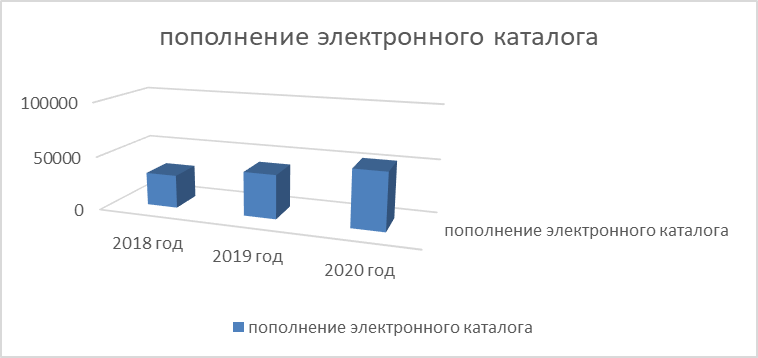 С 2013 года Централизованная библиотечная система принимает активное участие в республиканском проекте «Сводный электронный каталог библиотек Республики Бурятия». Единый электронный каталог ЦБС создается на базе Центральной модельной библиотеки. Вливание новых библиографических записей в Электронный каталог происходит путём каталогизации и заимствования из Сводного каталога библиотек России. За отчетный 2020 год осуществлялось заимствование и самостоятельное создание библиографических записей.- совокупный объем электронного каталога составляет 52 887 записей. Из них – 33 365 книг, 19 522 – статей. Из них доступно в сети Интернет -   33 023 записей.      - количество документов, поступивших в электронном виде в качестве муниципального обязательного экземпляра –  103 номера газеты «Северный Байкал», который включает в себя 1486 страниц. Обеспечение пользователям доступа к полнотекстовым документам электронных библиотечных систем и баз данных:количество библиотек, использующих в работе НЭБ – 1.По Соглашению к НЭБ подключена Центральная модельная библиотека. Доступ к ресурсам НЭБ осуществляется на 4 компьютерах.При просмотре статистических данных через личный кабинет оператора ЭЧЗ НЭБ статистика за 2020 г. выглядит следующим образом:Количество библиотек, имеющих доступ в ИнтернетКоличество муниципальных библиотек, имеющих веб-сайты;C марта 2018 года МАУК «ЦБС» имеет свой сайт (bibliosbk.ru)Основную работу по информационному наполнению сайтов осуществляет Центральная модельная библиотека по предоставленной информации с других отделов и других библиотек.  Работа по наполнению сайтов информацией ведется систематически. - количество муниципальных библиотек, имеющих веб-страницы, аккаунты в социальных сетях и т.п.В социальных сетях «ВКонтакте», «Одноклассники», «Facebook» ЦБС имеет свои группы под названием: ЦБС Северобайкальск, библиотека города Северобайкальск, Северобайкальская Централизованная библиотечная система.- наличие корпоративного портала библиотек – 1 – корпоративная информационно-библиотечная система Сводный каталог (ИРБИС).- наличие веб-сайтов или веб-страниц, доступных для слепых и слабовидящих – 1(сайт).Анализ состояния и использования электронных ресурсов библиотеками, находящимися в составе библиотечной сети, а также библиотеками - структурными подразделениями организаций культурно-досугового типа (если таковые имеются).6.Организация и содержание библиотечного обслуживания пользователей6.1. Общая характеристика основных направлений библиотечного обслуживания населения муниципального района, с учетом расстановки приоритетов в анализируемом году.Организация библиотечного обслуживания населения проводится в соответствии с основными направлениями по плану ЦБС. Традиционно библиотеки организовывают библиотечное обслуживание по следующим направлениям: пропаганда художественной литературы, нравственно-эстетическое воспитание, экологическое просвещение, правовое просвещение, популяризация краеведческой литературы, гражданско-патриотическое воспитание и др.Все мероприятия, такие как Всероссийские акции «Библионочь», «Читаем стихи о войне» (к 75 - летию Победы в В.О.В.), ко Дню библиотеки, ко Дню защиты детей, мастер-классы, обзоры книжных новинок и др. прошли в онлайн-формате.Программно-проектная деятельность библиотек.   Сложная эпидемиологическая обстановка внесла изменения в работу всей библиотечной сети города. В онлайн-формате проводились презентации книжных новинок, виртуальные встречи, увлекательные мастер-классы, публиковались интересные заметки и т.д.В январе – начале марта клуб славянской культуры «Жива» продолжил на своих занятиях знакомство с древними славянскими традициями, со славянской культурой и народными праздниками. Для детей проводились мероприятия под общим названием «Домовята» по этнокультурному воспитанию учащихся, знакомству и изучению предметов народной культуры и традиций. Клуб "Вдохновение" приглашал детей и взрослых на увлекательные мастер-классы по изготовлению поделок, игрушек, сувениров в различных техниках (квиллинг, бисероплетение, работа с лентами и т.д.)- мастер-класс по квиллингу (изготовление ёлочки);- беседа в МБОУ СОШ №1 «Народные традиции и обряды»;- беседа «Джутовая филигрань»; Клуб любителей чтения «заЧИТАЙся» собрал в Центральной библиотеке своих почитателей. В отчётном году с соблюдением всех мер безопасности клуб провёл 6 заседаний, на которых проводились обсуждения и размышления по произведениям российских и зарубежных авторов.6.3.  Культурно-просветительская деятельность  За отчётный 2020 год Централизованной библиотечной системой было проведено 366 мероприятий. Состоялись следующие мероприятия такие, как развлекательно-игровые программы, творческие встречи, квест, тематические беседы, экскурсии, встречи клуба любителей чтения «заЧИТАЙся!», «Жива», «Вдохновение», познавательный час для школьников «Путешествие по интернету с Киберсветофором» в рамках знакомства с образовательным проектом от компании «Ростелеком» и Министерства спорта и молодежной политики Бурятии «Советы Киберсветофором», посвященный безопасному поведению детей в интернете. Было оформлено 22 тематические книжные выставки, проведены 2 онлайн-мероприятия - «Библионочь-2020», познавательно-развлекательная программа для детей, приуроченная Дню защиты детей, 30 виртуальных мастер-классов для детей и взрослых, опубликовано в социальных сетях и на сайте учреждения 15 виртуальных выставок для детей и взрослых, 9 видеообзоров книжных новинок и периодических изданий, 82 заметки, приуроченные юбилеям писателей и праздничным датам, 63 публикации, посвященные рекламе книги и продвижению чтения. Также ЦБС за указанный период приняла участие в 7 различных акциях, посвященных 75-летию Победы в ВОВ и праздничным российским датам. Также в социальных сетях и на сайте учреждения опубликованы 3 интерактивных презентации, 29 видеороликов, приуроченных российским праздникам и знаменательным датам, 2 видеоинтервью с известными людьми города, 2 виртуальные экскурсии по библиотеке, 17 публикаций «Краеведческая страница» о поэтах г. Северобайкальск, 1 видеоролик в рамках межрегиональной экологической акции «#проБайкалчитай», проводимой ГАУК Республики Бурятия «Республиканская детско-юношеская библиотека».   Мероприятия:1.	Детская библиотека -  развлекательно-игровые программы "Новогодняя карусель" с участием сказочных персонажей Шапокляк и Баба-Яги.2.	 Библиотека поселка Заречный - игровая программа «В царстве славного Мороза». В ходе этого предрождественского праздника дети окунулись в   сказочную атмосферу и зарядились хорошим настроением, а также получили сладкие призы за активное участие в весёлой викторине «Новогодние веселинки от Снежинки» и за разгаданные зимние загадки. 3.	Библиотека поселка Заречный - тематический вечер "О рождестве и о рождественских традициях", на котором гости узнали, какие библейские события лежат в основе праздника и как празднуют Рождество в других странах.4.	Центральная библиотека - презентация книг-новинок из серий "История и сокровища древней цивилизации" и "История и сокровища античной цивилизации", на которой посетители библиотеки узнали о древних государствах майя, ацтеков и инков, которым было суждено первыми встать на пути испанских завоевателей, и о возникновении и развитии одной из самых впечатляющих и долго существовавших цивилизаций Азии - цивилизации кхмеров. 5.	Детская библиотека - в рамках всероссийской акции "Блокадный хлеб" состоялся час памяти, посвященный Дню полного освобождения Ленинграда от немецко-фашистской блокады.6.	Центральная библиотека - творческая встреча с автором песен и стихов Т. Т. Лапахтиной. На встрече присутствовали друзья, единомышленники, любители бардовских песен. Задушевно прозвучали авторские стихи и песни, было много теплых слов и воспоминаний. Татьяна Лапахтина подарила своим гостям красоту доброго общения, радость и искренность человеческих чувств.7.	Центральная библиотека - в ознаменование масленичной недели в рамках программы по этнокультурному воспитанию детей "Домовята» прошла беседа с первоклассниками, в ходе которой ребята познакомились с народными традициями празднования Масленицы, узнали, как интересно издревле на Руси отмечался этот праздник.8.	Центральная библиотека - встреча учащихся 10 – 11 классов с преподавателем английского языка, волонтером Хелен Мэтью из Швейцарии.9.	Библиотека поселка Заречный - мастер – класс по изготовлению и лепке, бурятского национального блюда «Буузы».10.	 Детская библиотека - игровая развлекательная программа для школьников «А, ну-ка, девочки!» 11.	 Центральная библиотека -  заседание клуба славянской культуры "ЖИВА", на котором в ходе беседы о значении традиционных славянских узоров был проведен мастер-класс «Джутовая филигрань»: знакомство с искусством создания из клея и джута ажурных изделий с элементами славянского узора.12.	Центральная библиотека – первое ознакомительное заседание клуба любителей чтения «заЧИТАЙся», в ходе которого был намечен формат работы периодичность встреч, определены книги для обсуждения.13.	 Детская библиотека - урок памяти «И продолжает жить в потомках вечный Пушкин», посвященный дню памяти поэта для учащихся средних классов.14.	 Центральная библиотека - мастер-класс для детей по лепке жаворонков из соленого теста, посвященный Дню весеннего равноденствия в рамках работы по программе этнокультурного воспитания «Домовята».15.	 Центральная библиотека - заседание клуба любителей чтения «заЧИТАЙся». Встреча была посвящена Дню поэзии. Звучали стихи Ю. Друниной, В. Тушновой, С. Есенина, Л. Рубальской.  16.	 Центральная библиотека – заседание клуба славянской культуры «ЖИВА» - мастер-класс по изготовлению из теста символа весны - "Каргопольской тетёры"(III квартал)17.	 Центральная модельная библиотека – в соц. сетях и на сайте ЦБС «Краеведческая страница» о поэтах г. Северобайкальск. Публикация о Дрелюш В.И.18.	 Центральная модельная библиотека - в преддверии Дня семьи, любви и верности видео мастер-класс по изготовлению ромашки - символа этого замечательного праздника.19.	 Детская библиотека – интерактивная презентация с рекомендательным списком литературы о семье и семейных традициях, мастер-класс по изготовлению цветка из бумаги.20.	Детская библиотека -  публикация в соц. сетях «Дорогами мечты и поиска…»  к юбилею со дня рождения Л. А. Кассиля. 21.	 Центральная модельная библиотека – в соц. сетях и на сайте ЦБС «Краеведческая страница» о поэтах г. Северобайкальск. Публикация о Зинченко В.22.	Центральная модельная библиотека – мастер-класс по созданию куклы-феи своими руками. 23.	 Центральная модельная библиотека – в соц. сетях и на сайте ЦБС «Краеведческая страница» о поэтах г. Северобайкальск. Публикация о Капустине С.И.24.	 Центральная модельная библиотека – публикация к 110-летию со дня рождения английского детского писателя Д. Биссета. 25.	 Центральная модельная библиотека - статья на тему «Как влияет интернет (соц. сети) на русский язык». 26.	 Центральная модельная библиотека – статья на тему «Чтение – уникальный феномен культуры». 27.	 Центральная модельная библиотека – видеоролик ко Дню строителя.28.	Центральная модельная библиотека – публикация «Русские писатели - лауреаты Нобелевской премии».29.	 Центральная модельная библиотека – в соц. сетях и на сайте ЦБС «Краеведческая страница» о поэтах г. Северобайкальск. Публикация о Кривом А.С.30.	 Центральная модельная библиотека – в соц. сетях и на сайте ЦБС «Краеведческая страница» о поэтах г. Северобайкальск. Публикация о Литвине В.В.31.	 Детская библиотека – интерактивная презентация о книгах-юбилярах 2020 года 32.	Библиотека п. Заречный –  видеоролик - поэтическая страничка «Реет гордо наше знамя!» 33.	 Детская библиотека – публикация к 100- летию со дня рождения Рэя Брэдбери. 34.	 Центральная модельная библиотека – видеообзор периодических изданий «Внимание! Актуально. Интересно»35.	 Центральная модельная библиотека – в соц. сетях и на сайте ЦБС «Краеведческая страница» о поэтах г. Северобайкальск. Публикация о Минеевой М.П.36.	Центральная модельная библиотека – публикация к 95 - летию со дня рождения Стругацкого А. Н37.	Библиотека п. Заречный – видеоролик ко Дню солидарности в борьбе с терроризмом. 38.	 Библиотека п. Заречный – статья ко Дню окончания Второй мировой войны. 75 лет со дня разгрома Квантунской армии Японии на Дальнем Востоке советскими войсками. 39.	 Центральная модельная библиотека – видеоролик «Конец войны - начало мира» (история завершения Второй мировой войны). 40.	 Центральная модельная библиотека – в соц. сетях и на сайте ЦБС «Краеведческая страница» о поэтах г. Северобайкальск. Публикация о Максимовой А.Н.41.	 Детская библиотека – публикация к 90 - летию со дня рождения драматурга, детского поэта В. Н. Орлова42.	 Центральная модельная библиотека – в соц. сетях и на сайте ЦБС «Краеведческая страница» о поэтах г. Северобайкальск. Видеоинтервью с Муратовой Т.А.43.	 Центральная модельная библиотека – встреча клуба любителей чтения «заЧИТАЙся!».44.	 Библиотека п. Заречный – ко дню Байкала в видеоформате поэтический сборник о Байкале «Славное море – священный Байкал», где представлены стихи местных авторов о красоте и величии священного моря - озера Байкал.45.	 Детская библиотека - виртуальная выставка к 80 - летию со дня рождения русской писательницы Ю. Н. Вознесенской.46.	 Детская библиотека – видеоролик в рамках межрегиональной экологической акции «#проБайкалчитай», проводимой ГАУК Республики Бурятия «Республиканская детско-юношеская библиотека». 47.	 Детская библиотека – публикация ко Дню Мира.48.	 Библиотека п. Заречный – видеопрезентация, посвящённая русскому языковеду, лексикографу, профессору С. И. Ожегову.49.	 Центральная модельная библиотека - заседание клуба любителей чтения "#заЧИТАЙся!"50.	 Центральная модельная библиотека – в соц. сетях и на сайте ЦБС «Краеведческая страница» о поэтах г. Северобайкальск. Публикация о Непомнящих П.К.51.	 Детская библиотека – познавательный час для школьников «Путешествие по интернету с Киберсветофором» в рамках знакомства с образовательным проектом от компании «Ростелеком» и Министерства спорта и молодежной политики Бурятии «Советы Киберсветофора», который посвящен безопасному поведению детей в интернете.52.  Центральная модельная библиотека – видеоролик об истории становления северобайкальской библиотеки.53.  Центральная модельная библиотека – видеоролик, посвященный Дню пожилого человека «Золотая осень жизни».54.   Центральная модельная библиотека – видеоролик к 125 – летию  со дня рождения поэта С.А. Есенина.55.  Центральная модельная библиотека – заседание книжного клуба «заЧИТАЙся!».56. Центральная модельная библиотека – в соц. сетях и на сайте ЦБС «Краеведческая страница» о поэтах г. Северобайкальск. Публикация о поэте, композиторе П.М.Толмачёве.57.  Центральная модельная библиотека – видеоролик к 95-летию поэта Е.М.Винокурова.58. Центральная модельная библиотека – видеоролик к 105-летию советского писателя С.С. Смирнова.59. Центральная модельная библиотека – видеоролик к 180-летию публициста Д. И. Писарева.60. Центральная модельная библиотека – видеоролик «Красота земная» о природе в русской литературе.61. Детская библиотека – видеоролик-поздравление, посвящённый Дню пожилого человека.62. Детская библиотека – виртуальный мастер-класс по изготовлению кленового листа.63. Детская библиотека – виртуальный мастер-класс по изготовлению необычной звёздочки.64. Детская библиотека – видеоролик «Магический антистресс».65. Детская библиотека – аудиосказка «Алиса-валяшка» к 100-летию писателя Д. Родари.66. Детская библиотека – видеоролик к 95-летию писателя В. Железнякова.67. Детская библиотека – видеоролик ко Дню бурятского языка.68. Библиотека п. Заречный – видеопрезентация о детских книжных новинках.69. Центральная модельная библиотека – видеоинтервью «Живая история Северобайкальска» (с известным человеком города Е.А. Марьясовым).70. Центральная модельная библиотека – видеоролик к 120-летию М. Митчелл.71. Центральная модельная библиотека – видеоролик к 200-летию Ф.М. Достоевского.72. Центральная модельная библиотека – видеоролик к 170-летию Р.Л. Стивенсона.73. Центральная модельная библиотека – видеоряд по книжным новинкам.74. Центральная модельная библиотека – видеоролик к Международному дню отказа от курения.75. Центральная модельная библиотека – видеоролик, посвящённый Рождественским чтениям «Александр Невский».76. Центральная модельная библиотека – видеоролик, посвященный Дню матери.77. Центральная модельная библиотека – статья «Через книгу к миру и согласию» (ко Дню инвалидов)78. Детская библиотека – видеоролик по книжной серии «Большая маленькая девочка».79. Библиотека п. Заречный – поэтическая видеопрезентация ко Дню народного единства.80. Библиотека п. Заречный – видеопрезентация «Нам в конфликтах жить нельзя – возьмемся за руки друзья» (ко дню толерантности).81. Библиотека п. Заречный – видеопрезентация ко Всемирному дню ребенка.82. Библиотека п. Заречный – видеопрезентация «Прекрасен мир любовью материнской» (ко Дню матери)83. Центральная модельная библиотека – публикация статьи Заслуженного учителя РБ Л.П. Бобровой «Библиотека и Народный университет: социально-культурное взаимодействие» в массовой печати «Северный Байкал», «Традиция», «Бурятия».84. Центральная модельная библиотека – в соц. сетях и на сайте ЦБС «Краеведческая страница» о поэтах г. Северобайкальск. Публикация о А.П. Сысоевой.85. Центральная модельная библиотека – в соц. сетях и на сайте ЦБС «Краеведческая страница» о поэтах г. Северобайкальск. Публикация о А.И. Чаплыгине.86. Центральная модельная библиотека – мастер-класс по изготовлению шелковой ленты.87. Центральная модельная библиотека – видеоурок по мастер-классу «Мастерская Деда Мороза».88. Детская библиотека – видеоролик «Имя твое неизвестно, подвиг твой бессмертен!» (ко Дню неизвестного солдата).89. Детская библиотека – аудиосказка «Елочка в лесу» (из цикла «В гостях у новогодней сказки»).90. Детская библиотека – аудиосказка «Елка» В. Сутеева » (из цикла «В гостях у новогодней сказки»).91. Детская библиотека – аудиосказка «Морозко» (из цикла «В гостях у новогодней сказки»).92. Библиотека п. Заречный – виртуальная экскурсия по местам мемориалов Неизвестного солдата.Выставочная деятельность1.	Центральная библиотека - выставка «Блокады прорвано кольцо», посвященная Году памяти и славы в России. Представлены документальные, художественные произведения, стихи военных лет, мемуары и воспоминания ветеранов войны.2.	В рамках Дней воинской славы России в библиотеке поселка Заречный вниманию посетителей предоставлена книжная выставка «Подвиг Ленинграда».3.	К юбилею Бориса Пастернака в библиотеке поселка Заречный оформлена книжная выставка «Я разбивал стихи, как сад…»4.	Центральная библиотека - книжная выставка для семейного чтения, на которой были представлены произведения детских писателей Республики Бурятия. Это увлекательные книги Светланы Нестеровой, Анны Виноградовой, Виктории Алагуевой, Константина Соболева. Детский сборник стихов «Будамшуу» Дамбы Жалсараева представлен на бурятском языке с подстрочным переводом на русский язык. Большой интерес вызвала книга «Маленькие рассказы» Л.Н. Толстого в переводе на бурятский язык М.Н. Улановой. Также можно было познакомиться с рассказами Петра Мананникова «Тропинками детства», «Семейские посиделки», которые были признаны в 2014 год победителями литературного конкурса «Родное слово», посвященного 190 – летию великого русского писателя и педагога К.Д. Ушинского. Яркие, красочные книги были интересны и взрослым, и детям.5.	Центральная библиотека - книжная выставка «Серебряная радуга Белого Месяца», посвященная празднику Сагаалган. Читателям были представлены различные издания – книги, журналы, публикации, иллюстративный материал. Также на выставке были широко представлены издания В.П. Алагуевой «Золотая книга о бурятах», «Серебряная книга о бурятах», В.Д. Бабуевой «Материальная и духовная культура бурят», красочный «Бурятский орнамент». Большой интерес представляет сборник Г.Ц. Цыдынжапова «Бурятская кухня», который включает различные рецепты приготовления национальных блюд.6.	Центральная библиотека – ко Дню поэзии была подготовлена тематическая выставка-обзор «Поэзии чарующие строки». На выставке представлены «Лирика Серебряного века», «Русская поэзия XVIII века», «Русская поэзия I половины XIX века», замечательные и любимые произведения русских и советских поэтов - Николая Гумилева, Марины Цветаевой, Анны Ахматовой, Владимира Высоцкого, Юрия Визбора, Эдуарда Асадова, Вероники Тушновой, Андрея Дементьева, Евгения Евтушенко, Олега Митяева, Булата Окуджавы.7.	Библиотека поселка Заречный -  тематическая выставка «Жизнь прекрасна - не трать ее напрасно», посвященная профилактике табакокурения и алкоголизма. Для широкого круга читателей на выставке были представлены рекомендательные материалы, статистические данные, познавательные книги. 8.	Центральная модельная библиотека - книжная выставка «Спасибо за труд, строитель БАМа!», посвящённая Дню БАМовцев. Вниманию читателей были представлены источники, раскрывающие основные периоды истории магистрали, её экономическую и социальную значимость, о жизни и подвиге людей, работавших на одной из сложных и героических строек. 9.	Библиотека п. Заречный – выставка «Библиотека, книжка, я – вместе верные друзья!» На выставке представлены книги по внеклассному чтению, заданному ребятам на летние каникулы.10.	 Детская библиотека - виртуальная выставка книг для малышей серии "Сказки про эмоции" Е. Ульевой.11.	 Центральная модельная библиотека -  книжная выставка-обзор к 89-летию со дня рождения народного писателя Бурятии И. К. Калашникова12.	 Библиотека п. Заречный – книжная выставка «Секреты кулинарного искусства». 13.	 Центральная модельная библиотека – тематическая выставка ко Дню Государственного флага Российской Федерации.14.	 Центральная модельная библиотека – тематическая выставка «Вред табака»15.	Библиотека п. Заречный – книжная выставка «Любимый край в стихах и прозе».16.	 Детская библиотека – книжная выставка «Детям о родной земле»17.	 Детская библиотека - книжная выставка «Белый пудель и другие» к 150-летию А. И. Куприна.18.	 Центральная модельная библиотека – тематическая выставка «Молодёжь в мире книг». 19.	 Детская библиотека – виртуальная выставка по книжным новинкам серии «Всё на свете знают дети» для читателей младшего школьного возраста.20.	 Центральная модельная библиотека – виртуальная выставка для любителей фэнтези. 21.  Центральная модельная библиотека – тематическая выставка «Золотая осень жизни», посвященная Дню пожилого человека.22. Центральная модельная библиотека – книжная выставка «Край родной, Северобайкалье». Краеведческая выставка посвящена истории и культуре, памятным местам, географии, природе и народонаселению Северобайкалья. В экспозиции были представлены издания из фонда библиотеки: сборники, хронико-документальный материал, архивные документы, буклеты, фотоальбомы, путеводители. 23. Центральная модельная библиотека – книжная выставка «Новогоднее ассорти».24. Центральная модельная библиотека – выставка-информация «Коррупции – нет!».25. Детская библиотека – виртуальная выставка «Братья наши меньшие» (к Всемирному дню животных»).26. Детская библиотека – виртуальная выставка «К юбилею писателя» (115-лет со дня рождения Г.Н. Троепольского).27. Детская библиотека – виртуальная выставка «Слава и гордость России».28. Детская библиотека – виртуальная выставка «Личность Петра 1 в творчестве художников».29. Детская библиотека – виртуальная выставка «Мир Редьярда Киплинга» (к 155 –летию со дня рождения писателя).6.4. Продвижение книги и чтения.- Экскурсия по Центральной библиотеке для учащихся 9 «в» класса МБОУ СОШ №11;- Книжная выставка-обзор к памятной дате «Блокады прорвано кольцо»;- Книжная выставка «Блокадный Ленинград»;- Книжно-иллюстративная выставка «Серебряная радуга Белого Месяца»;- Участие в составе жюри на городском мероприятии «Умники и умницы» (по произведению В. Быкова «Альпийская баллада»);- Акция-онлайн «Читаем стихи о войне» (к 75-летию Победы в В.О.В.);- Видеообзор «В книжной памяти мгновения войны» (по произведениям о Великой Отечественной войне);- Книжная выставка к памятной дате «И помнит мир спасённый» (к 75-летию Победы в В.О.В.);- Книжная выставка к памятной дате «2020 год – Год Памяти и Славы» (к 75-летию Победы в В.О.В.);- Книжная выставка «Поэзии чарующие строки», посвященная Всемирному Дню поэзии;- Книжная выставка «Жизнь прекрасна – не трать её напрасно» (профилактика табакокурения и алкоголизма);- Заседания любителей чтения в клубе «заЧитайся»;- Обзоры книжных новинок;- Акция «Читающий Северобайкальск»;- Видеопрезентации «Новые книги»;- Книжная выставка к памятной дате «22 июня – День памяти и скорби»;- Книжная выставка, посвящённая Дню бамовцев «Спасибо за труд, строитель БАМа»;- Книжно-иллюстративная выставка «Молодёжь в мире книг»;- Книжная выставка, посвящённая Дню пожилого человека «Золотая осень жизни»;- Книжная выставка, посвящённая Дню города «Край родной, Северобайкалье»;- Праздничная книжная выставка «Новогоднее ассорти»;- Выставка-информация «Коррупции – нет!»;- Книжно-иллюстративная выставка «Хочу всё знать», посвящённая Дню российской науки;- Книжная выставка «Держава армией крепка» (к 23 февраля);- Тематическая полка «Петр 1 и его эпоха»;- Виртуальная выставка «Летнее чтение»;- Виртуальная книжная выставка «Детские книги-юбиляры»;- Виртуальная экскурсия по детской библиотеке»;- Информационная выставка «Он защищал интересы России, но за себя не постоял» (к 225-летию со дня рождения А.С. Грибоедова);- Книжная выставка «Читаем Чехова – познаём жизнь» (к 160-летию со дня рождения А.П. Чехова);- Книжная выставка «Я разбивал стихи как сад» (к 130-летию со дня рождения Б.Л. Пастернака);- Неделя бурятской книги «Помни, мира не узнаешь, не зная края своего»;- Тематическая выставка «Весна и женщины едины» (к Международному женскому дню);- Книжная выставка «Духовных книг божественная мудрость» (к Всероссийскому Дню православной книги);- Видеоряд «Читаем вместе – всей семьей» (ко Дню семьи);- Видеообзор «Краеведческая книга» (по краеведческим новинкам);- Книжно-иллюстративная выставка «Любимый край в стихах и прозе»;- Книжная выставка «Секреты кулинарного искусства»;- Видеопрезентация о детских книжных новинках;- Виртуальная книжная выставка «И помнить страшно, и забыть нельзя» (ко Дню памяти политических репрессий).6.5.  Библиотечное обслуживание людей с ограниченными возможностями здоровья и др.	В рамках реализации работы с людьми, имеющими ограниченные физические возможности и во исполнение муниципальной программы «Доступная среда» в ЦБС с 2018 г. установлен стационарный видеоувеличитель - устройство, которое с помощью камеры сканирует картину и выводит увеличенное изображение на дисплей. Слабовидящие посетители библиотеки могут без труда читать книги, газеты и журналы. Видеоувеличитель настолько прост в использовании, что каждый пользователь может самостоятельно подобрать параметры, которые помогут наиболее комфортно воспринимать информацию: отрегулировать увеличение изображения, цвет текста и фон, наиболее удобные для глаза. Также читателям, имеющим проблемы со зрением библиотека предоставляет в пользование тифло-флешплеер, при помощи которого можно прослушивать тексты художественных произведений, записанные на специальные флешкарты и аудиодиски с записями произведений литературы.  Также по мере возможности сотрудники библиотеки работают с постояльцами Центра социального ухода для пожилых и инвалидов «Веста»: навещают пенсионеров, подбирают для них книги, газеты и журналы, участвуют в организации встреч и мероприятий.  6.6. Продвижение библиотек и библиотечных услуг и др.  За отчётный год были проведены игровые программы, экскурсия по библиотеке с учащимися общеобразовательных школ и воспитанниками дошкольных учреждений. Дети знакомились с обустройством библиотеки, правилами поведения в стенах библиотеки и бережного обращения с книгой. «Новогодняя игровая программа». Были проведены познавательные конкурсы, викторины, мастер-классы по квиллингу, изготовлению новогодней ёлочки из ватных дисков, аквагрим. Новогодний квест для воспитанников цирковой студии «Мы из Крица». Ребята отгадывали головоломки, участвовали в викторинах, работали с картотекой библиотеки, знакомились с новыми книгами 12+. Развлекательно-игровые программы «Новогодняя карусель», «В царстве славного Мороза». Для детей были проведены новогодний боулинг, мастер-классы, весёлые конкурсы с участием сказочных персонажей Шапокляк и Бабы-Яги. В ходе мероприятия дети окунулись в сказочную атмосферу и зарядились хорошим настроением, а также получили сладкие призы за активное участие в викторине «Новогодние веселинки от Снежинки» и за разгаданные зимние загадки. Рождественские посиделки «О Рождестве и рождественских традициях», на котором гости узнали, какие библейские события лежат в основе праздника и как празднуют Рождество в других странах.Экскурсия по библиотеке для учащихся 9 «в» класса МБОУ СОШ №11.  Знакомство с книжным фондом, электронным каталогом, техническим оборудованием учреждения.Игровая программа «А ну-ка, девочки!» для 3 «а» класса МБОУ СОШ №11, посвящённая 8 Марта. Учащиеся отгадывали загадки, участвовали в музыкальных конкурсах танцоров и поэтов.Акция «Библионочь – 2020 г». Впервые акция прошла в онлайн-формате и была посвящена 75-летию Победы в Великой Отечественной войне. Тема мероприятия – «Память нашей Победы». В программе мероприятия были проведены: поэтическая акция «Строки, опалённые войной», видеопрезентации «Мой Герой – наши Победители», «В.О.В. в кинематографе», виртуальные книжные выставки и обзоры, тематическая викторина «Память о Великой Победе», виртуальная галерея славы «Герои Бурятии», музыкальный флешмоб «Помнит сердце, не забудет никогда», видеоролик «Говорит Северобайкальск» (об интересных фактах В.О.В.), мастер-классы «Георгиевская лента», «Открытка Победы».           7. Справочно-библиографическое, информационное и социально-правовоеобслуживание пользователей.7.1. Организация и ведение Справочно-библиографического аппарата в библиотеках ЦБС.Современная система справочно-библиографического обслуживания – это неотъемлемое соединение автоматизированного и традиционного библиографического поиска. При этом электронные ресурсы не вытесняют, а дополняют традиционные. Состав справочно-библиографического аппарата ЦБС существенно не изменился. В его структуру входят как традиционные справочные, библиографические издания, алфавитный и систематический каталоги, так и электронный каталог. Работа над их усовершенствованием ведётся постоянно: пополняются и редактируются каталоги, вводятся новые актуальные рубрики, обеспечивающие оперативность, полноту и точность выбора источников информации.7.2. Справочно-библиографическое обслуживание индивидуальных пользователей и коллективных абонентов. Развитие системы СБО с использованием информационно-коммуникационных технологий (ИКТ).Библиотеки ведут информационное обслуживание и осуществляют информационный поиск по всем отраслям знаний, используя разнообразные формы и методы.Традиционными остаются книжные выставки-просмотры и обзоры новых поступлений, информационные стенды, показ буктрейлеров в читальном зале и на страницах библиотеки в соцсетях, информация в соц. сетях и на сайте о юбилейных датах поэтов и писателей и т.д.Использование информационно-коммуникационных технологий расширяет возможности библиотеки по выполнению информационных услуг. В библиотеках города активно создаются и накапливаются электронные библиографические ресурсы в форме медиа-презентаций и видеороликов. 7.4. Формирование информационной культуры пользователей.	Формирование информационной культуры населения – это одна из приоритетных задач современной библиотеки. Как показывает практика, предпочтение отдаётся как традиционным, так и новым формам и методам работы. Среди них большой популярностью пользуются библиотечные экскурсии, интервью, уроки, беседы, лекции, видеоролики, презентации, индивидуальные и групповые консультации.  Тематика данных занятий разнообразна: знакомство с библиотекой и её услугами; работа с электронными библиотеками; методика поиска информации, в том числе с использованием справочно-библиографического аппарата.В рамках формирования информационной культуры пользователей в реалиях современного мира ЦБС продолжает свою работу в онлайн-формате.7.6. Деятельность многофункциональных центров по оказанию государственных услуг на базе муниципальных библиотек.Для предоставления библиотечных услуг на базе Центральной модельной библиотеки работает «Центр Общественного Доступа». Населению предоставляются следующие услуги:• помощь в заполнении заявлений на портале gosuslugi.ru (Госуслуги);• оформление электронных полисов ОСАГО через интернет;• оформление карточки водителя для тахографа через интернет;• помощь в заполнении заявлений в миграционную службу;• набор и корректировка текста;• сканирование, копирование текста;• отправка документов по электронной почте;• черно-белая и цветная печать;• ламинирование;            • брошюрирование.8.Краеведческая деятельность8.1. Реализация краеведческих проектов, в том числе корпоративных.   Одним из ведущих направлений деятельности библиотеки по праву является краеведение. Главное в краеведческой работе - это выявление, сбор, изучение, сохранение документов и предоставление их читателям. Основная задача библиотеки в краеведческой работе - познакомить читателя с историей родного края, воспитывать чувство гордости за славное прошлое своих земляков, с уважением относиться к своим корням, культуре, традициям и обычаям.  За последние годы изменилось отношение к краеведению. В школах введены специальные уроки, факультативы по изучению истории своего края. Краеведческая работа тесно объединяет библиотеку и общеобразовательные учреждения. Библиотека оказывает помощь учителям в организации уроков, классных часов по истории края.   Краеведческая работа, как и любая другая работа, требует систематичности. Основная ценность библиотеки – это краеведческий фонд. По возможности приобретается краеведческая литература, местные авторы приносят в дар библиотеке свои издания. Осенью 2020 года автор сказок и стихов А.П. Сысоева преподнесла в дар библиотеке свою книгу «Страна сказочных приключений», (г. Улан-Удэ, издательство НоваПринт), которая была представлена на республиканском конкурсе работ по изданию краеведческой и детской литературы. Данное издание победило в номинации «Издания для детей и юношества». Также краеведческий фонд пополнился ещё одним уникальным изданием «Из истории Северобайкалья» от учителя истории МБОУ «Лицей №6» М.Н. Каримовой. Это сборник исследовательских работ по истории и археологии севера Бурятии учащихся лицея №6. Как правило, краеведческая литература не списывается, дублетная литература сохраняется в резервном фонде. В основном фонде библиотеки краеведческая литература отдельно выделена на абонементе. На основе краеведческого фонда ежегодно составляется план работы, в который включены книжные выставки, информационные часы, лекции по истории нашего края, о достопримечательностях, о знаменитых земляках. Краеведческий фонд библиотеки - это не только книги, но и периодические издания. Центральная библиотека выписывала газеты и журналы «Северный Байкал», «Бурятия», «Байкал», «Байгал» (на бурятском языке). В библиотеке накоплен опыт использования самых разных форм, методов раскрытия фонда: просмотры, выставки, беседы, уроки краеведения, встречи, презентации книг. Книжная выставка «Серебряная радуга Белого Месяца», посвящённая празднику Сагаалган. Читателям были предоставлены различные издания – книги, журналы, публикации, иллюстративный материал. Также на выставке были широко представлены издания В.П. Алагуевой «Золотая книга о бурятах», «Серебряная книга о бурятах», В.Д. Бабуевой «Материальная и духовная культура бурят», красочный «Бурятский орнамент». Большой интерес представляет сборник Г.Ц. Цыдынжапова «Бурятская кухня», который включает различные рецепты приготовления национальных блюд.Мастер – класс по изготовлению и лепке бурятского национального блюда «Буузы».Книжная выставка «Для семейного чтения», на которой были представлены произведения детских писателей Республики Бурятия. Это увлекательные книги Светланы Нестеровой, Анны Виноградовой, Виктории Алагуевой, Константина Соболева. Детский сборник стихов «Будамшуу» Дамбы Жалсараева представлен на бурятском языке с подстрочным переводом на русский язык. Большой интерес вызвала книга «Маленькие рассказы» Л.Н. Толстого в переводе на бурятский язык М.Н. Улановой. Также можно было познакомиться с рассказами Петра Мананникова «Тропинками детства», «Семейские посиделки», которые были признаны в 2014 год победителями литературного конкурса «Родное слово», посвященного 190 – летию великого русского писателя и педагога К.Д. Ушинского. Яркие, красочные книги были интересны и взрослым, и детям. Творческая встреча с автором песен и стихов Т. Т. Лапахтиной. На встрече присут-ствовали друзья, единомышленники, любители бардовских песен. Задушевно прозвучали авторские стихи и песни, было много теплых слов и воспоминаний.Краеведческая рубрика «Поэты Северобайкальска».Публикация статьи «Имена улиц Северобайкальска» (исследовательская работа учащихся гимназии №5).Поэтический видеосборник о Байкале «Славное море – священный Байкал», где были представлены стихи местных авторов о красоте и величии священного моря - озера Байкал (ко Дню Байкала).Видеоролик в рамках межрегиональной экологической акции «#проБайкалчитай», организованной ГАУК Республики Бурятия «Республиканская детско-юношеская библиотека».Книжная выставка, посвящённая Дню бамовцев «Спасибо за труд, строитель БАМа!».Книжная выставка-обзор к 89-летию со дня рождения народного писателя Бурятии И. К. Калашникова.Книжная выставка, посвящённая Дню города «Край родной, Северобайкалье». Книжная выставка была посвящена истории и культуре, памятным местам, географии, природе и народонаселению Северобайкалья. В экспозиции представлены издания из фонда библиотеки: сборники, хронико-документальный материал, архивные документы, буклеты, фотоальбомы, путеводители. Книжная выставка «Любимый край в стихах и прозе».Книжно-иллюстративная выставка «Детям о родной земле» (по творчеству В.П. Алагуевой). Видеоролик об истории развития МАУК «ЦБС».Видеоролик ко Дню бурятского языка и литературы. Бурятский язык отличается самобытностью, красочностью образов и богатым фольклором. В материале были представлены интересные книги по культуре, искусству, истории бурятского народа, которые помогут в изучении бурятского языка.Видеоинтервью «Живая история Северобайкальска» (встреча с известными людьми города»).Публикация статьи Заслуженного учителя РБ Л.П. Бобровой «Библиотека и Народный университет: социально-культурное взаимодействие» в массовой печати «Северный Байкал», «Традиция», «Бурятия».	Все мероприятия были размещены в сети Интернет, на страницах газеты «Северный Байкал», на сайте библиотеки, сайте Министерства культуры РБ. 8.2. Анализ формирования и использования фондов краеведческих документов и местных изданий (движение фонда, источники поступлений, выдача).  Движение краеведческого фондаФормирование краеведческого фонда - одна из важнейших составляющих развития любой библиотеки. Одной из главных функций краеведческой деятельности является сохранение и пополнение системы краеведческих фондов. Как и в предыдущие года основным источником поступления краеведческой литературы является Национальная библиотека. Всего за 2020 год поступило 88 экз. краеведческой литературы, в том числе на бурятском языке - 48 экз. Всего краеведческий фонд ЦБС насчитывает 2 217 экземпляров книг. Из них на бурятском языке – 261 экземпляр. Краеведческая документовыдача за 2020 год составила 615 книг. Подписка на периодические издания на 2020 год -   67 наименований на сумму 75 235,30 руб. Общее количество экземпляров – 34 журнала и 33 газеты.8.3. Формирование краеведческих баз данных и электронных библиотек.Краеведческие электронные ресурсы ЦБС собираются на базе центральной библиотеки, «Литературная карта г. Северобайкальск» находится в разделе «Краеведение» на сайте ЦБС (включает в себя 49 страниц).9. Автоматизация библиотечных процессов9.1. Состояние автоматизации муниципальных библиотек.число библиотек, имеющих компьютерную технику - 3;число библиотек, имеющих компьютеризованные посадочные места для пользователей, из них с возможностью выхода в Интернет - 3;число библиотек, предоставляющих пользователям доступ к ресурсам НЭБ - 1;число библиотек, имеющих зону Wi-Fi; - 1 (Центральная библиотека)число библиотек, имеющих копировально-множительную технику для оцифровки фонда - 1.Все библиотеки Централизованной системы оснащены комплектами ПК. Все находятся в рабочем состоянии и отвечают современным требованиям. Интернет для «Централизованной библиотечной системы» предоставляет ПАО «Ростелеком», «Айроннет». К сети Интернет подключены все библиотеки. 9.2. Анализ состояния автоматизации библиотечных процессов в библиотеках, находящихся в составе библиотечной сети.Количество муниципальных библиотек, использующих автоматизированные технологииНаличие автоматизированных технологий обработки поступлений и ведения электронного каталога (каталогизация и научная обработка) имеется в Центральной модельной библиотеке.В программе «ИРБИС» реализуется технология АРМ "Каталогизатор".При выполнении запросов посетителей, выполнении внутренних технологических процессов используется оргтехника, Интернет.  Организационно – методическая деятельностьОсенью 2020 г., в рамках Национального проекта "Культура", сотрудники библиотеки прошли онлайн-обучение по программе повышения квалификации «Библиотека нового поколения: внедрение изменений» (72 часа), организованные ФГБУ "Российская госу-дарственная библиотека"; «Каталогизация заимствования из ресурсов сетевого издания «Открыт для тебя» Академии ООО «ЭйВиДи» г. Екатеринбург (56 часов). Также ещё один сотрудник библиотеки прошёл онлайн-курсы по теме "Современные технологии и практики муниципальной общедоступной библиотеки" (72 часа). Данные курсы были ор-ганизованы СПбГИК (г. Санкт-Петербург). Директор МАУК «ЦБС» прошла повышение квалификации по теме «Библиотека нового поколения: управление изменениями» (ФГБУ «Российская государственная библиотека», 72 часа).11. Библиотечные кадрыПо состоянию на конец 2020 г. в муниципальных библиотеках города Северобайкальск работают 12 человек основного персонала. Высшее образование имеют 9 сотрудников, 3 сотрудника имеют профильное библиотечное образование. На сегодняшний день 1 сотрудник проходит заочное обучение по специальности «Библиотечное дело». По стажу работы:до 3 лет - 2 чел. от 3 - 10 лет – 6 чел. от 10 лет и выше - 4 чел. По возрасту до 30 лет – 0 чел.; от 30-55 лет -11 чел.; 55 лет и старше – 1 чел. По сравнению с 2018 и 2019 г.г. количество специалистов по возрастной категории практически не изменилось. По-прежнему большую часть составляет возрастная группа от 30 до 55 лет - 11 человек. Средний возраст сотрудников составляет 45 лет.12. Материально-технические ресурсы библиотекОбщая характеристика зданий, помещений муниципальных библиотек:Центральная модельная библиотека находится в центре города в илом , кирпичном доме  и занимает помещение 251,9 кв.м., библиотека поселка Заречный находится в здании администрации поселка. Здание старой деревянной постройки. Площадь библиотеки составляет  37,1 кв.м.  Детская библиотека находиться в здании ДК « Байкал» и занимает 56,84 кв.м Основные итоги годаАнализируя работу Централизованной библиотечной системы, можно с уверенностью сказать, что коллектив с поставленными задачами справился успешно. Участие в Национальном проекте «Культура» по созданию модельных библиотек стало стимулом для дальнейшего развития и упрочило положительный имидж библиотеки. Повысилась наполняемость сайта, что способствует увеличению числа просмотров информационных ресурсов библиотеки. Все усилия библиотеки были направлены на помощь пользователям в реализации их права на доступ к информации и знаниям. Работа библиотеки стала более разнообразной и направленной на раскрытие и пропаганду книжных фондов, привлечение в библиотеку не читающей части населения. Совершенно ясно, что онлайн-формат никуда не денется и работа библиотеки будет идти параллельно в двух сферах. В этом есть большие плюсы (снижается риск для участников, расширяется аудитория). Но есть и свои особенности: некоторые мероприятия, такие как творческие встречи, мастер-классы требуют живого общения. В то же время, мы понимаем, что должны постоянно удивлять, пробуждать интерес, любопытство и вызывать желание обратиться к книге, литературе. Говоря о перспективах развития библиотеки, библиотека обращает взгляд в прошлое и оценивает сделанное в настоящем, и надо уверенно смотреть в будущее. Прошедший год показал, как стремительно может измениться всё вокруг. Наша библиотека в условиях малого города - это целостный живой организм, находящийся в постоянном движении и развитии, не подверженный исчезновению на фоне развития информационных технологий. При этом библиотека, несмотря на ни на какие вызовы времени, в многообразии форм работы, сохраняет своё лицо, своё библиотечное пространство и является полноправным субъектом информационного пространства. Реальное и виртуальное ни в коем случае не должны противоречить друг другу и должны существовать в определённой гармонии. В 2021 году необходимо продолжить работу по проведению исследования читательского литературного спроса, также выявить интересные темы для пользователей разных возрастных категорий и социального статуса для организации мероприятий, клубов по интересам, проектов. Необходимо продолжить работу по истории родного края и города, проводить встречи с творческими людьми - жителями нашего города, с людьми интересных профессий. В 2021 году и последующие годы ЦБС планирует реализацию мероприятий по организации доступности услуг для лиц с ОВЗ, согласно Паспорта доступности учреждения.  События года3Библиотечная сеть5Основные статистические показатели6Библиотечные фонды9Электронные сетевые ресурсы12Организация и содержание библиотечного обслуживания пользователей14Справочно-библиографическое, информационное и социально-правовое обслуживание пользователей22Краеведческая деятельность библиотек24Автоматизация библиотечных процессов26Организационно-методическая деятельность27Библиотечные кадры27Материально-технические ресурсы28Основные итоги года29Показатели2018г.2019 г.2020 г.Число пользователей12 00113 00710 500Кол-во посещений63 55963 87048 369Книговыдача131 860131 90099 338Кол-во массовых мероприятий173152268Кол-во посещений массовых мероприятий (в том числе удалённо через сеть Интернет)3 4892 510266 774Поступило документов1 4631 6001 081Процент охвата населения библ. обслуживанием52,056,145,4НаименованиеЧитаемостьЧитаемостьЧитаемостьПосещаемостьПосещаемостьПосещаемостьОбращаемостьОбращаемостьОбращаемостьДокументообеспе-ченностьна одного читателяДокументообеспе-ченностьна одного читателяДокументообеспе-ченностьна одного читателяНаименование201820192020201820192020201820192020201820192020Центральная библиотека8,08,47,43,84,44,12,62,52,13,03,33,5Детскаябиблиотека14,013,011,67,65,45,32,42,41,75,75,36,9Библиотека мкр-на Заречный26,811,421,69,73,97,31,31,31,019,68,423,1Библиотеки2018г.2019г.2020г.Центральная библиотека342 315,00385 173,65267 769,00Детская библиотека132 709,0088 000,0056 254,00Библиотека мкр-на Заречный20 368,0035 900,0025 000,00Итого, руб.495 392,00509 073,65349 023,00Показатели2018 г.2019 г.2020 г.Поступление146316001081Выбытие295303303Книжный    фонд589066020560971Показатели2018г.2019 г.2020 г.Всего поступилов т.ч. новых изданий14631463160016001081в т.ч. электронных0031Поступило на 1000 жителей населения626846Число документов, полученных по МБА000Выбыло295303303Книжный фонд, всего589066020560971Обновляемость фонда 2,52,71,8Состоит электронных документов, всего9696268ГодВсегоПоступилоПоступилоПоступилоПоступилоПоступилоГодВсегоПечатных изданий. Соблюдение норматива ЮНЕСКО (250 документов в год на 1000 жителей)Печатных документов, экз.Электронных документов на съемных носителяхДокументы на микроформахДокументы на других видах носителей2018 г.14636214630002019 г.160068158800122020 г.10814610503100ГодВыбыло всегов том числев том числев том числев том числеГодВыбыло всегоПечатные(ветхие)электронныена микроформахдругие2018г.2952950002019г.3033030002020г.303303000НаселениеЧисло приобретаемых за год книг (экз.)Число приобретаемых за год книг (экз.)НаселениеВ расчете на 1 жителяВ расчете на 1 читателяНаселение менее 25000-0,250,040,10Годы201820192020Обновляемость2,52,71,8Обращаемость фонда2,22,11,6Документообеспеченность на читателя54,65,8Выдано документов, тыс. экз.131,8131,999,338на физических носителях и их процент от общего количества выданных (просмотренных) документов131,8100%131,9100%99,338100%из электронных (цифровых) библиотек и их процент от общего количества выданных (просмотренных) документов0 0,020,04инсталлированных документов и их процент от общего количества выданных (просмотренных) документов000сетевых удаленных лицензионных документов и их процент от общего количества выданных (просмотренных) документов000Наименование 2018г.            2019 г.2020 г.Статьи, кол-во записей131211523819522Книги, кол-во записей176332551233365Состоит:307544075052887Доступно в Интернет175032510433023НЭБНЭБПользователи11Количество просмотренных  страниц49Количество просмотренных  изданий11Количество активных пользователей с начала открытия ЭЧЗ20БиблиотекиДоступ в ИнтернетДоступ в ИнтернетДоступ в ИнтернетБиблиотеки2018 г.2019 г.2020 г.Центральная библиотека111Детская библиотека111Библиотека мкр-н Заречный111Итого333Количество Всего выполнено справок:367Тематических:93Фактографических:9Уточняющих:55Адресных:112С использованием ресурсов ИНТЕРНЕТ, электронных библиографических ресурсов, баз данных и др.:98Выполнено виртуальных справок:0Показатели2018 г.2019 г.2020 г.Поступление996388Выбытие000